平成30年度 在宅医療推進連携講座 ご案内長崎版地域包括ケアシステムの図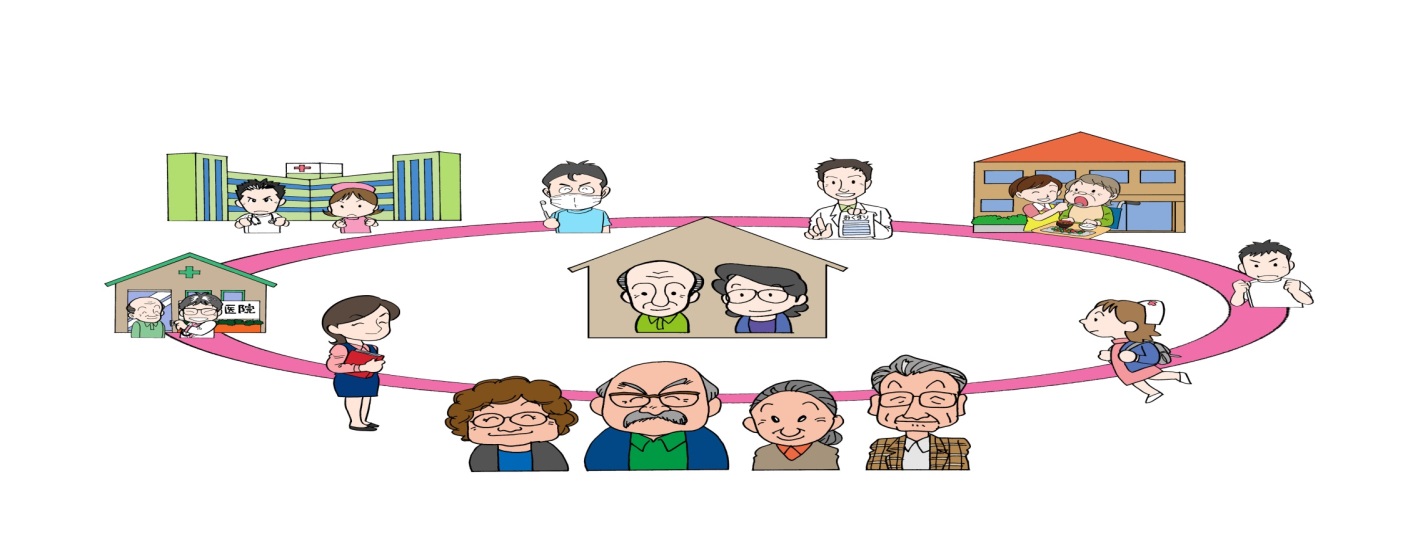 在宅医療への参加を検討している医師・多職種を対象に「在宅医療推進連携講座」を平成30年6月から平成30年10月まで5回シリーズで毎月1回開催します。1　場　　所：長崎市医師会館7階講堂（長崎市栄町2-22）2　対　　象：市内の病院、診療所の医師及び在宅医療に関わる多職種のかた3  参加費：無料　　　　　　　　　【定員200人】 4  申込方法：第1回は6月22日(金)、第2回は7月20日(金)、第3回は8月20日(月)までに申込票によりFAXで申し込んでください。第4回以降は、期日が確定次第、お知らせさせていただきます。5  申込先：長崎市包括ケアまちんなかラウンジ　～医療・介護相談、連携支援の窓口～　　　　　  　長崎市江戸町6番5号　江戸町センタービル2階　　　　  　    TEL：095-893-6621　FAX：095-826-3021在宅医療推進連携講座 申込票講座のプログラムは裏面にあります平成30年度 在宅医療推進連携講座プログラム病院・診療所・施設名氏　名職　種TEL：FAX：開催日・時間・場所講演内容講　師第1回平成30年6月26日（火）19:00～21:00長崎市医師会館 7階講堂座長　土屋知洋理事診療報酬と介護報酬同時改定・安中外科脳神経外科医院院長　安中　正和・長崎市介護支援専門員連絡協議会会長　大町　由里第2回平成30年7月24日19:00～21:00長崎市医師会館7階講堂座長　中尾勘一郎医師・事例検討（がん）⇒2病院から在宅（施設）病院勤務の在宅移行支援関係者長崎みなとメディカルセンター一瀬　浩郎医師他（ケースレポート）日本赤十字社　長崎原爆病院　後藤　慎一医師他（退院時共同指導：ロールプレイ）第3回平成30年8月22日（水）19:00～21:00長崎市医師会館7階講堂座長　おおつる内科院長大津留　泉・事例検討（非がん：パーキンソン病）⇒病院から在宅（施設）長崎大学病院→長崎病院長崎病院→自宅難病拠点病院の連携の関係者病院から在宅Ⅰパーキンソン病について　白石裕一Ⅱ連携長崎大学病院　白石裕一講師長崎病院　→自宅講師調中※今年度から難病拠点病院が長崎大学病院に変更第4回平成30年9月未定19:00～21:00長崎市医師会館7階講堂・事例検討（認知症）　⇒2事例病院・在宅医療・介護・認知症関係者（施設を含む）第5回平成30年10月未定19:00～21:00長崎市医師会館7階講堂・グループワーク診療報酬同時改定を受けて連携をどうするか？（課題抽出）病院・在宅・介護支援者（施設を含む）